Муниципальное образовательное учреждение дополнительного образования«Детско-юношеская спортивная школа» Самбо и Дзюдо»Персонализированная программа наставничествапедагога – наставника 	 над молодым специалистом 	на	/	учебный год.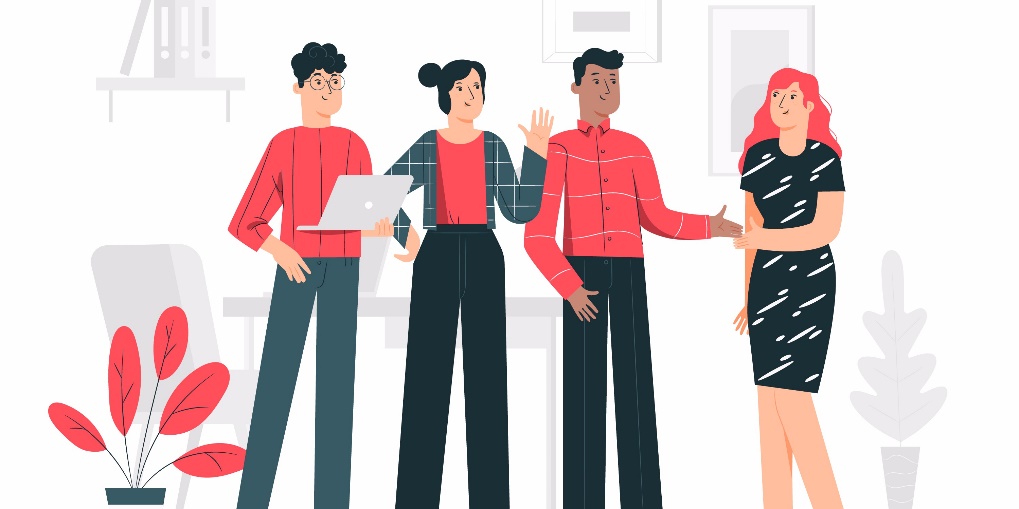 Качканар 2023 Пояснительная запискаЦель программы – создание организационно-методических условий для успешной адаптации молодого специалиста к работе в спортивной школе и  осуществление воспитательной работы с детским коллективом.Задачи:выявить затруднения молодого специалиста в педагогической практике и оказать необходимую помощь по их преодолению;создать условия для развития профессиональных навыков молодого педагога, в том числе навыков применения различных средств, форм обучения и воспитания, психологии общения со школьниками и их родителями;мотивировать молодого педагога к самообразованию и профессиональному самосовершенствованию.оказание помощи в ведении документации учителя.Содержание деятельности:Диагностика затруднений молодого педагога и выбор форм организации обучения и воспитания и оказание необходимой помощи на основе анализа выявленных потребностей.Посещение учебно-тренировочных занятий молодого педагога и определение способов повышения их эффективности.Ознакомление молодого педагога с основными направлениями и формами активизации учебно-тренировочной, познавательной, научно-исследовательской деятельности обучающихся Демонстрация молодому педагогу опыта успешной педагогической деятельности.Организация мониторинга и рефлексии эффективности совместной деятельности.Ожидаемые результаты:успешная адаптации молодого педагога в учреждении;повышение профессиональной компетентности молодого педагога в вопросах организации учебно-тренировочного процесса;обеспечение непрерывного повышения качества преподавания;совершенствование методов работы молодого педагога по развитию творческой и самостоятельной деятельности обучающихся;использование в работе начинающих педагогов современных педагогических технологий;умение проектировать воспитательную систему, работать с классом на основе изучения личности ребенка, проводить индивидуальную работу с обучающимися.КАЛЕНДАРНЫЙ ПЛАН РАБОТЫПриложение 1.АНКЕТА ДЛЯ НАЧИНАЮЩЕГО ПЕДАГОГАУдовлетворяет ли вас уровень вашей профессиональной подготовки? да; нет; частично.Каких знаний, умений, навыков, компетенций Вам не хватало в начальныйпериод педагогической деятельности?В каких направлениях организации учебно-воспитательного процесса выиспытываете трудности:в календарно-тематическом планировании:	да; нет; частично.в проведении уроков:	да; нет; частично.в проведении внеклассных мероприятий:	да; нет; частично.в общении с коллегами, администрацией:	да; нет; частично.в общении с учащимися, их родителями:	да; нет; частично;другое (допишите)  	Что представляет ли для вас трудность:формулировка целей урока:	да; нет; частично.выбор соответствующих методов и методических приемов для реализации целейурокамотивация деятельности учащихся	да; нет; частично;формулировка вопросов проблемного характера	да; нет; частично;создание проблемно-поисковых ситуаций в обучении	да; нет; частично;подготовка для учащихся заданий различной степени трудности	да; нет; частично;активизация учащихся в обучении	да; нет; частично;организация сотрудничества учащихся	да; нет; частично;организация само- и взаимоконтроля учащихся	да; нет; частично;организация своевременного контроля и коррекции образовательных достиженийучащихся да; нет; частично;развитие творческих способностей учащихся	да; нет; частично;другое (допишите)  	да; нет; частично;Каким формам повышения квалификации своей профессиональной компетентности отдали бы вы предпочтение в первую, вторую и т.д. очередь (пронумеруйте в порядке выбора):cамообразованию;практико-ориентированному семинару;курсам повышения квалификации;мастер-классам; – творческим лабораториям;индивидуальной помощи со стороны наставника;предметным кафедрам;школе начинающего учителя;другое (допишите)  	Если бы вам предоставили возможность выбора практико-ориентированных семинаров для повышения своей профессиональной компетентности, то в каком из них Вы приняли бы участие в первую, во вторую и т. д. очередь (пронумеруйте в порядке выбора): – типы уроков, методика их подготовки и проведения; – методы обучения и их эффективное использование в образовательном процессе; – приемы активизации учебно- познавательной деятельности учащихся; – учет и оценка современных образовательных результатов учащихся; – психолого-педагогические особенности учащихся разных возрастов; – урегулирование конфликтных ситуаций; – формы работы с родителями;    –   формы    и    методы    педагогического    сотрудничества    с    учащимися;    –    другое    (допишите) 	Приложение 2.ОТЧЕТ-АНКЕТА НАСТАВЛЯЕМОГО О ПРОЦЕССЕ ПРОХОЖДЕНИЯ НАСТАВНИЧЕСТВА И РАБОТЕ НАСТАВНИКАУважаемый сотрудник!Предлагаем вам принять участие в оценке наставничества 	 (ФИО наставника)в отношении		(Ваши ФИО).Ваши ответы помогут при выявлении наиболее типичных трудностей, с которыми сталкивается сотрудник на новом месте работы. В результате ваших искренних ответов на вопросы этой анкеты будут определены лучшие наставники, а также выявлены проблемы адаптации в процессе наставничества сотрудника, на которые руководителям структурных подразделений следует обратить внимание, что в конечном итоге поможет быстрее освоиться на новом рабочем месте не только вам, но и будущим новичкам.Используя шкалу от 1 до 10 (где 10 – максимальная оценка, 1 – минимальная оценка), проведите оценку по нижеследующим параметрам.Достаточно ли было времени, проведенного с вами наставником, для получения необходимых знаний и навыков?Как бы вы оценили требовательность наставника?Насколько полезными в работе оказались полученные в ходе наставничества теоретические знания по вашей специализации?Насколько полезными в работе оказались полученные в ходе наставничества практические навыки по вашей должности?Насколько быстро вам позволили освоиться на новом месте работы знания об истории, культуре, принятых нормах и процедурах работы внутри образовательной организации?Являются ли полученные в ходе наставничества знания и навыки достаточными для самостоятельного выполнения обязанностей, предусмотренных вашей должностью?Расставьте баллы от 1 до 10 для каждого из методов при оценке времени, потраченного наставником на различные способы обучения при работе с вами (1 — метод почти не использовался, 10 — максимальные затраты времени)В основном самостоятельное изучение материалов и выполнение заданий, ответы наставника на возникающие вопросы по электронной почтеВ основном самостоятельное изучение материалов и выполнение заданий, ответы наставника на возникающие вопросы по телефонуЛичные консультации в заранее определенное времяЛичные консультации по мере возникновения необходимостиПоэтапный совместный разбор практических заданийКакой из перечисленных или иных использованных методов вы считаете наиболее эффективным и почему?Какие наиболее важные, на ваш взгляд, знания и навыки для успешного выполнения должностных обязанностей вам удалось освоить благодаря прохождению наставничества?Кто из Ваших коллег кроме наставника, особенно помог вам в период адаптации?Какой из аспектов адаптации показался вам наиболее сложным?Кратко опишите ваши предложения и общие впечатления от работы с наставником: Дата	Подпись	/ 	Утверждаю:                                                                                                      Директор МУДО «ДЮСШ «Самбо и Дзюдо»_____________Д.П. СапуновПриказ № ____т «___»__________20__ годСодержаниеСрокиФорма работыПривлекаются к решению вопросаАнализ результатов выполнения направлениянаставничестваСоставление и согласование индивидуальныхпланов работы наставников и молодых специалистовоктябрьЭкспертно- методический советЗаместитель директора«Мой портрет» (определение круга профессиональных интересов, проблем в работе молодого специалиста) (Приложение 1)Знакомство   с	сайтом образовательной организации и основными локальными актами, регламентирующими деятельность тренера-преподавателя: УСТАВ; Правила внутреннего трудового распорядка для работников;  Положение о единых требованиях к ведению внутришкольной документации; Положение о внутренней системе оценки качества образования; Положение о формах, периодичности и порядке текущего контроля успеваемости и промежуточной аттестации учащихся; Календарный учебный график на учебный год; реализация образовательных программ в учебном году.Инструктажи.Помощь в составлении календарно-тематического планирования.Составление графика посещений учебно-тренировочных занятий  молодого специалиста.октябрьКонсультации, собеседование, моделированиеРабота наставника и молодого специалиста.Заместитель директора,МетодистМетоды и организационные формы обучения. Рациональное применение методов обучения.Работа с родителями (содержание, формы и методы работы).Выбор приоритетной методической темы для самообразованияноябрьРабота наставника и молодого специалиста.ГрупповаяЗаместитель директора,Методист, коллегиАнализ учебно-тренировочного занятия. Виды анализа.Индивидуализация и дифференциация в обучении: различия, формы, методы.ноябрьПрактикумРабота наставника и молодого специалиста.КоллегиМетоды и приемы развития познавательной мотивации обучающихсяМетодика проведения внеклассных мероприятий и праздниковдекабрьКруглый столРабота наставника и молодого специалиста.Заместитель директораРабота по организации и развития онлайн- кабинета, родительские чаты.Работа с индивидуальными планами обучающихся. январьКонсультацияРабота наставника и молодого специалиста.КоллегиПосещение уроков опытных педагогов с целью наблюдения и последующим анализом.Подготовка к участию в соревнованиях оформление заявки и необходимых документов.в течение учебного годаНаблюдение, анализ Работа наставника и молодогоспециалистаМетодист, коллеги  Посещение уроков опытных учителей с целью   наблюдения по предложенной схеме с последующим анализом. Наблюдение за коммуникативным поведением тренера-преподавателя.Знакомство с новыми педагогическими технологиямив течение учебного годаРабота в составе творческой группы Самостоятельно, заседания ШМОЗаместитель директора,методист, коллегиОрганизация самостоятельной работы на учебно-тренировочном занятии.«Портфолио» тренера-преподавателя.февральПрактическоезанятиеФормы и методы организации внеурочной деятельности, досуга обучающихсямартГрупповаяРабота наставника и молодого специалиста.КоллегиВыступление молодого специалиста на педагогическом совете о состоянии работы по теме самообразования.апрельКонсультацияРабота наставника и молодогоспециалиста.методистПодведение итогов работы за год. Анализ качества обучения учащихся. Отчёт орезультатах работы по теме самообразования. Планирование плана саморазвития на следующий учебный год.майСобеседованиеЗаместитель директораОтчет наставника о работе за годмайСобеседованиеЗаместитель директора